(UWT01)     [DE–EN]   Unwetter  /  Thunderstorm    Das Unwetter  /  Thunderstorm   Quelle: https://www.grundschule-arbeitsblaetter.de/deutsch/kurzgeschichten/  (etwas bearbeitet)(UWT02)     [EN]   Unwetter /   Thunderstorm  Die ganze Zeit schon ist es sehr heiß und die Luft drückend dampfig.Für manche Leute ist das nur schwer erträglich.Erst ist es bloß eine dunkle Ahnung am Horizont, Die Tiere spüren aber schon, was kommen wird, und suchen schützende Orte auf.Und bald hängt der Himmel voller dicker schwarzer Wolken.Die Grashalme wirbeln im aufziehenden Wind.Die Vögel, die sonst singen, zwitschern aufgeregt.Erste schwere Tropfen fallen auf die Erde.Aus der Ferne schiebt sich ein Donnergrollen bedrohlich heran. Auch Bäume und Sträucher winden sich jetzt im Sturm.Erste Blitze zucken krachend aus den Wolken. Der Regen peitscht gegen die Fenster, trommelt in einem unaufhörlichen Takt.Über dem Garten entlädt sich ein Blitz mit ohrenbetäubendem Knall.Da – schau nur! Der Blitz hat einen abgestorbenen Baum getroffen und ihn gespalten.Schon züngeln Flammen am trockenen Holz, und es droht ein Brand.Doch der Regen löscht rasch das Feuer.Endlich ist am Horizont wieder ein heller Streifen erkennbar. Langsam entlassen Regen, Sturm und Donner unser Haus aus ihrem gewaltigen Griff.Nach einer guten Stunde ist wieder Stille eingekehrt. Zum Glück sind am Haus keine Schäden entstanden. Auf den Straßen und Feldern zeugen nur noch große Lacken von dem, was eben war.Die Tiere wagen sich wieder aus ihren Verstecken.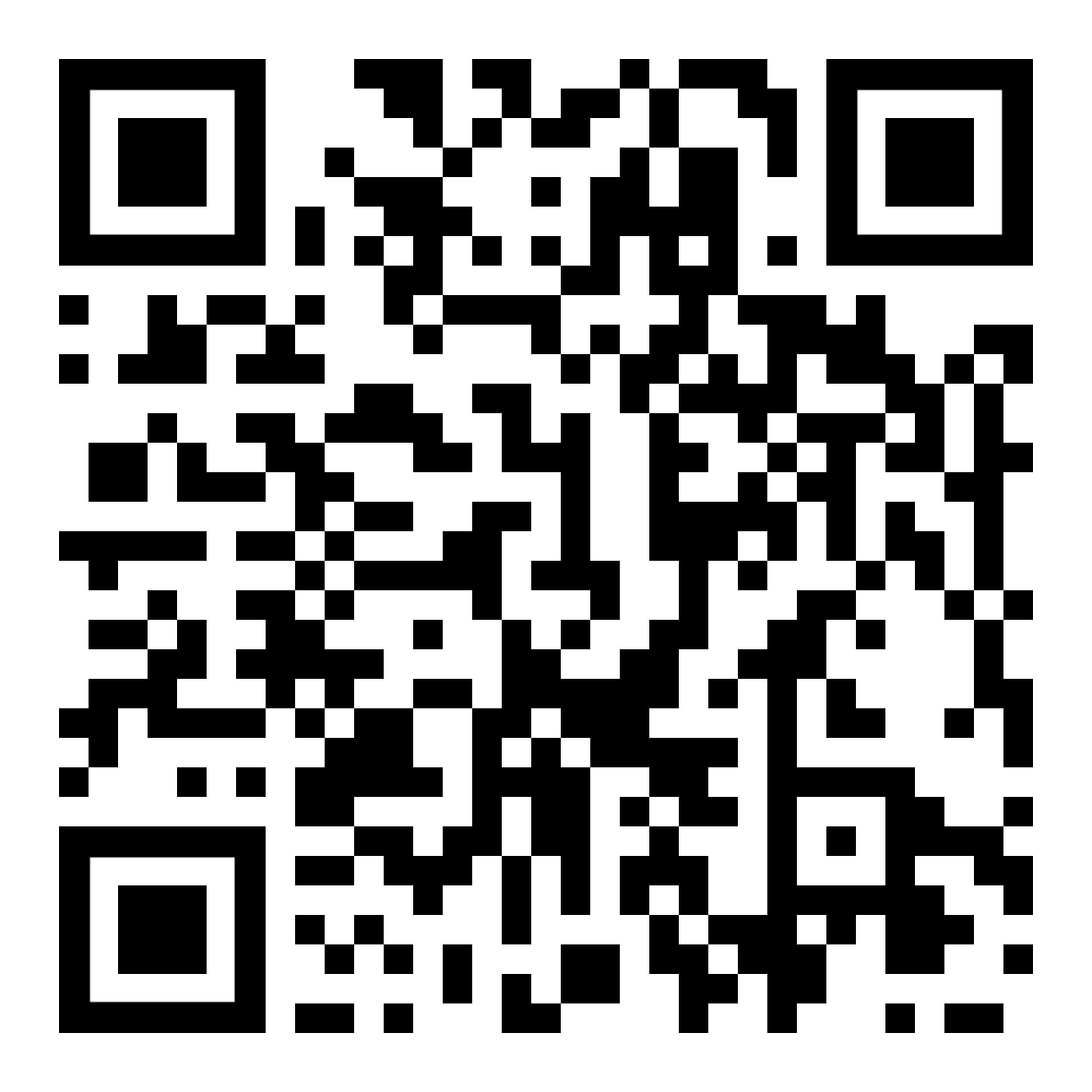 diese Seite  / this pagehttps://www.kleine-deutsch-hilfe.at/Unwetter_UWT01_DE.htm 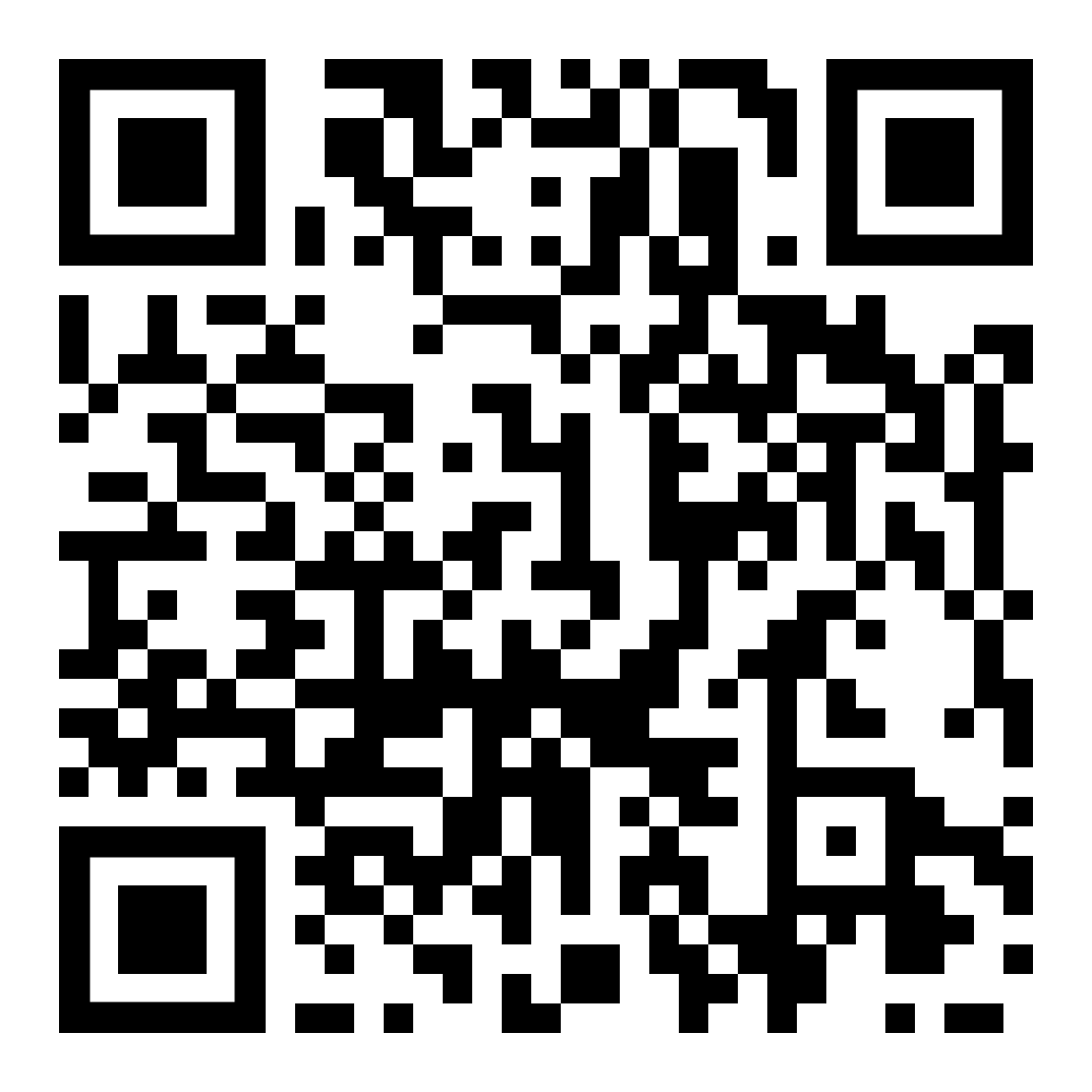 zur Seite mit dem Text auf Englisch to the page with the text in English https://www.kleine-deutsch-hilfe.at/Unwetter_UWT01_EN.htm 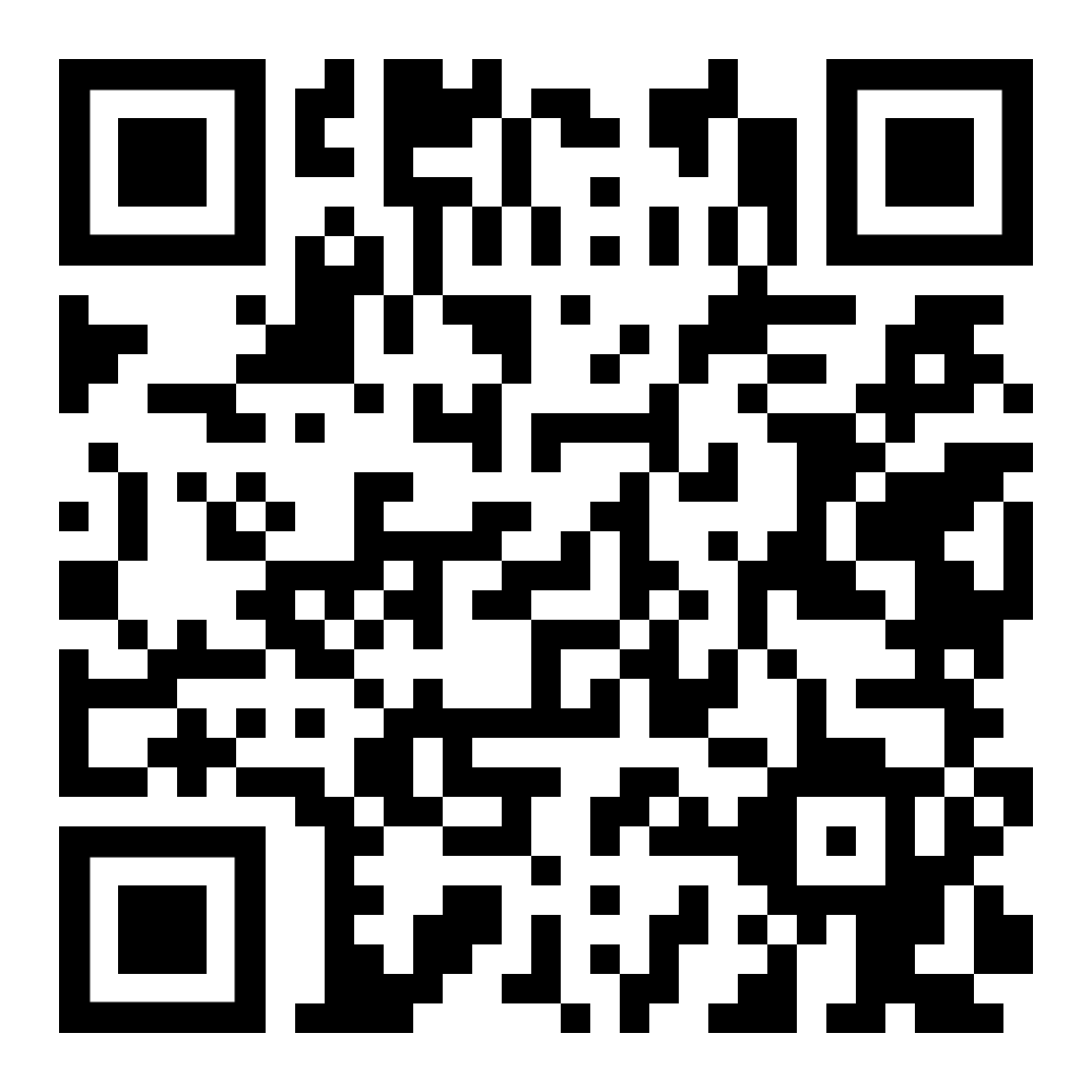 folgende Seite – Wörterliste  /    following page - list of words https://www.kleine-deutsch-hilfe.at/UWT02_EN.htm Anleitung:Suche jedes Wort im Lexikonund schreibe die Übersetzung 
in die rechte Spalte.Lerne die neuen Wörter durch
Anhören, Nachsprechen und Abschreiben.lnstruction:Look up every word in the dictionary,and write ist translation 
into the column to the right.Then, learn the new words 
by listening, repeating them loudly 
and writing down by hand.Höre dir die Wörter an (MP3) .. Listen to the words (MP3)das Unwetter  –  das Gewitter es drückt   –   es ist drückend etwas ertragen   –   es ist erträglich die Ahnung   –   etwas ahnen der Horizont etwas spüren   –   das Gespür der Schutz   –   etwas ist schützend der Himmel die Wolke der Halm   –   der Grashalmwirbeln   –   schnell drehen zwitschern der Tropfen   –   der Wassertropfen  grollen   –   der Donner grollt sich winden   –   sich drehen der Sturm   –   es stürmt peitschen   –   die Peitsche trommeln   –   die Trommel aufhören   –   unaufhörlich der Takt entladen   –   die Entladung das Ohr   –   taub sein   –   betäubend sterben   –   absterben treffen   –   getroffen spalten   –   gespalten die Zunge   –   züngelndie Flamme   –   das Feuer drohen   –   die Drohung brennen   –   der Brand der Streifen erkennen   –   etwas ist erkennbar lassen   –   entlassen die Gewalt   –   gewaltig der Regen   –   der Blitz   –   der Donner das Glück   –   das Unglück der Schade   –   schädlich der Zeuge   –   etwas bezeugen die Lacke wagen   –   das Wagnis 